2015 Weekly Budget to Actual Collection (February 14th )We have Bibles (including children's) and catechisms for sale in the library.Donation Receipts for 2015 are available to be picked up at the back of the Church.A Taste of Taizé Lenten RetreatModelled on a day with brothers from Taizé, France, this will be an ecumenical day of prayer and reflection to enhance your Lenten experience, on Saturday, February 27, 9 a.m.-4 p.m. at Providence Renewal Centre. Theresa Robinson is a mother of four and Campus Minister at St. Joseph's College at the University of Alberta. Theresa received her Master of Divinity from Newman Theological College and has a great love of Taizé. Maureen Crerar is on the Interim Ministry Team for the Anglican Diocese of Edmonton, serving as a priest at St. Timothy's Anglican Church. She is a certified spiritual director and experienced leader of spiritual retreats, interested in pilgrimage and the spiritual journey. She visited Taizé with a group of young adults. Cost $35 (includes buffet lunch). To register, call Kathy Budgell at 780-701-1854, or visit www.providencerenewal.ca. For more information about Taizé, see www.taize.fr. The World Day of Prayer is a global ecumenical movement which brings Christians of many traditions together to observe a common day of prayer each year. In Canada it is coordinated by the Women’s Inter-Church Council of Canada. The women of Cuba have written this year’s service and the theme is  “Receive Children, Receive Me”.   Bring your friends and family to the World Day of Prayer, held at The Church of Jesus Christ of Latter Day Saints, 4902-66 St. Beaumont on March 4th @ 7:00 p.m.The Knights of Columbus Our Lady of the Hill Council invites everyone for a Pancake Breakfast on February 21st after the 9 and 11 a.m. masses.STATIONS OF THE CROSS EVERY FRIDAY 7:00 pm  Anthony Jordan Lectures 								      Newman Theological College is pleased to present the 2016 Anthony Jordon Lecture Series, co-sponsored by the Missionary Oblates of Mary Immaculate, on Friday-Saturday, March 4-5. This year's presenter is Dr. Mary Healy, associate professor of Sacred Scripture at Sacred Heart Major Seminary in Detroit, on the theme "Turning the World Upside-Down and the Church Inside Out: Scripture and the New Evangelization." 
All are welcome to any or all sessions. 						      Lectures take place at St. Joseph Seminary,  9828 - 84 Street:
Friday, March 4
The Mission, 7 p.m.Saturday, March 5:
The Message, 10 a.m.
Mass, 11:30 a.m.
The Means, 2 p.m.
Cost: free will offeringOur Lady of the Hill K of C Selling Sobeys and No Frills Grocery Cards at the back of the church after all masses.Together We Serve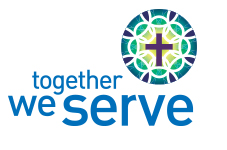 Pope Francis has proclaimed this year to be an Extraordinary Jubilee of Mercy.  It is to be a “year steeped in mercy, so that we can go out to every man and woman, bringing the goodness and tenderness of God!” (cf.Misericordiae Vultus 5)  Together We Serve offers us a concrete way to live out the Year of Mercy.  We welcome a new partner to our appeal – our northern twin diocese of Mackenzie-Fort Smith.  Let us, together as one family in Christ, become effective signs of the Father’s mercy in our lives as we serve our brothers and sisters of the North.
Fun Run 2016It's not too early to start dreaming about a spring run along the river valley! The 11th Annual Faith, Fitness & Fun  Run/Walk takes place Saturday, May 28, starting on the grounds of St. Joseph Seminary and Newman Theological College, at 10012 - 84 Street, Edmonton.  To register, please visit www.events.runningroom.com. Registration fee includes T-shirt, hospitality, prizes & fun, and there's a discount for registering early. For more information, email FunRun@caedm.ca or call Joan at 780-469-1010 ext. 2136...Regular CollectionMaintenance FundPay Down the DebtWeekly Budget for 20153,923.00115.001,000.00Contribution February 14th            3,879.001,630.00285.00-44.001,515.00-715.00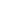 